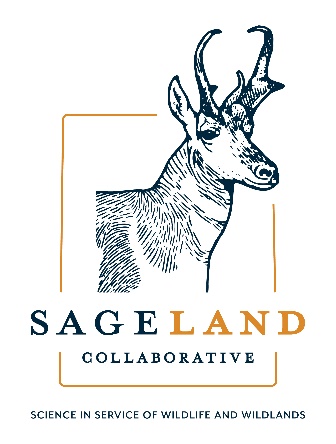 Sageland CollaborativeVolunteer Liability Form and WaiverThis is a waiver and release of liability – please read carefully before signing.The undersigned (“Volunteer”) wishes to perform work and provide services on a voluntary basis at no charge or cost to Sageland Collaborative, a non-profit environmental organization whose headquarters are located in Salt Lake City, UT (“Released Parties”). The exact nature of the work and services to be performed vary from project to project. The Volunteer’s activities (“Activities”) may include, without limitation, the following risks and hazards (“Risks): 1) the use of tools and other equipment, 2) working around other participants who may not be accustomed to this type of labor or the tools and equipment associated with it, 3) working in rugged terrain, back country locations and exposure to the elements, 4) working around herbicide, 5) other risks listed in the project description. I am aware that these risks and other hazards are inherent in participation in this project and hereby assume sole responsibility for all such risks and hazard.These Risks include, but are not limited to, exposure to and/or infection with COVID-19 and/or other viruses and/or bacterial infection even in ideal conditions, and despite any and all reasonable efforts made to mitigate such Risks. I further acknowledge and agree that, due to the nature of the Activities, social distancing of six feet per person will not always be possible and that my participation in the Activities may result in an elevated risk of contracting COVID-19 and/or other viruses and/or bacterial infection.I, the Volunteer, further confirm that prior to engaging in the Activities, I may be required to complete a COVID-19 health screening questionnaire provided by one or more of the Released Parties. I agree that I will answer all questions on the questionnaire truthfully. I agree to not participate in any Activities if, at such time and to the best of my knowledge, I am a carrier of COVID-19 or infected with COVID-19. I further agree to follow all safety precautions outlined by any Released Party while volunteering.I have read and understand the project description and duties that will be expected of me related to the particular project in which I will be participating. I agree to conduct myself in a safe and courteous manner and to accept supervision from Sageland Collaborative staff and other project leaders. I understand that if I fail to do so, permission for me to participate in the project may be revoked by Sageland Collaborative.In return for receiving permission from Sageland Collaborative, its partners, and associates to participate in this project, I agree to assume all risks of loss and injury that may arise out of my participation, and I agree to waive any and all claims against Sageland Collaborative and all parties described below. In addition, the Released Parties shall have the benefit of any future liability protection for businesses as relating to the COVID-19 pandemic passed by any governmental entity to which the Released Parties are subject.I hereby release and agree to indemnify and hold harmless Sageland Collaborative, its partners, associates, collaborating agencies, and organizations involved in this project, the participants in this project, including other volunteers, and their respective agents, representatives, officers and employees, assigns and insurers, hereinafter referred to as the “released parties,” from any and all claims, causes of action, losses and damages (at any time) which I may have, or may claim to have, whether known or unknown, arising out of, or related in any way to my participation as a volunteer for Sageland Collaborative. I also release and forever discharge Sageland Collaborative from any claim whatsoever which arises or may hereafter arise on account of any first aid, treatment, or service rendered in connection with my activities with Sageland Collaborative. Regarding any illness or virus, including COVID-19, I, the Volunteer, understand that even if I follow all guidelines for the prevention and handling of any illness or virus, including COVID-19, there is still a risk that Volunteer could contract such virus or illness. This release and agreement shall be binding upon me, my heirs, successors, assigns, administrators, and executors.I understand that, except as otherwise agreed to by Sageland Collaborative in writing, Sageland Collaborative does not carry or maintain health, medical or disability insurance coverage for any volunteer.Volunteers are required to have their own medical insurance coverage.In an emergency situation where I am unable to communicate my preferences, I give permission for anesthesia, surgery, or other emergency medical care that might be necessary. I understand the rigorous nature of the trip. I understand that professional medical attention could be several hours or several days away. I understand that I will be held responsible for the cost of an evacuation if I require one. I understand the importance of this form and have answered all the statements fully and truthfully. Sageland Collaborative will not share any of this confidential information._____________________________________________________ 	___________________Signature if over 18 years of age 					Date_____________________________________________________Print NameMedia ReleaseI hereby grant permission to Sageland Collaborative to use photographic or video images of me, and/or audio recording of my voice on its Worldwide Website or in other Sageland Collaborative related printed or digital publications without further consideration. I acknowledge Sageland Collaborative’s right to crop or treat photographs and digital media at its discretion. I also acknowledge that Sageland Collaborative may choose not to use my photo at this time but may do so at its own discretion at a later date.I also understand that once my image is posted on Sageland Collaborative’s website, the image may be downloaded by any computer user. Additionally, digital media may be shared with collaborative partners who are at liberty to share media across their own digital and print communications. Therefore, I agree to indemnify and hold harmless Sageland Collaborative from any claims pertaining to the use of my image.I hereby acknowledge that I have read, understood, and voluntarily agree to the foregoing waiver and release agreement and do not require further explanation. I expressly agree that this Release is intended to be as broad and inclusive as permitted by the laws of Utah and that this Release shall be governed by and interpreted in accordance with the laws of Utah._____________________________________________________	___________________Signature if over 18 years of age 					Date_____________________________________________________Print NameMinors Under the Age of 18In exchange for this opportunity provided for _________________________, I hereby hold Sageland Collaborative and released parties harmless from any and all claims, causes of action, losses and damages (at any time) which I may have, or may claim to have, whether known or unknown, arising out of, or related in any way to participation as a volunteer for Sageland Collaborative.In addition, I acknowledge that I have read and understood the terms of the “Media Release,” and grant Sageland Collaborative permission to use photographic or video images of them, and/or their audio recordings across print and digital communications._____________________________________________________ 	___________________Minor Name 								Minor Date of Birth_____________________________________________________ 	___________________Signature of Guardian 							Date